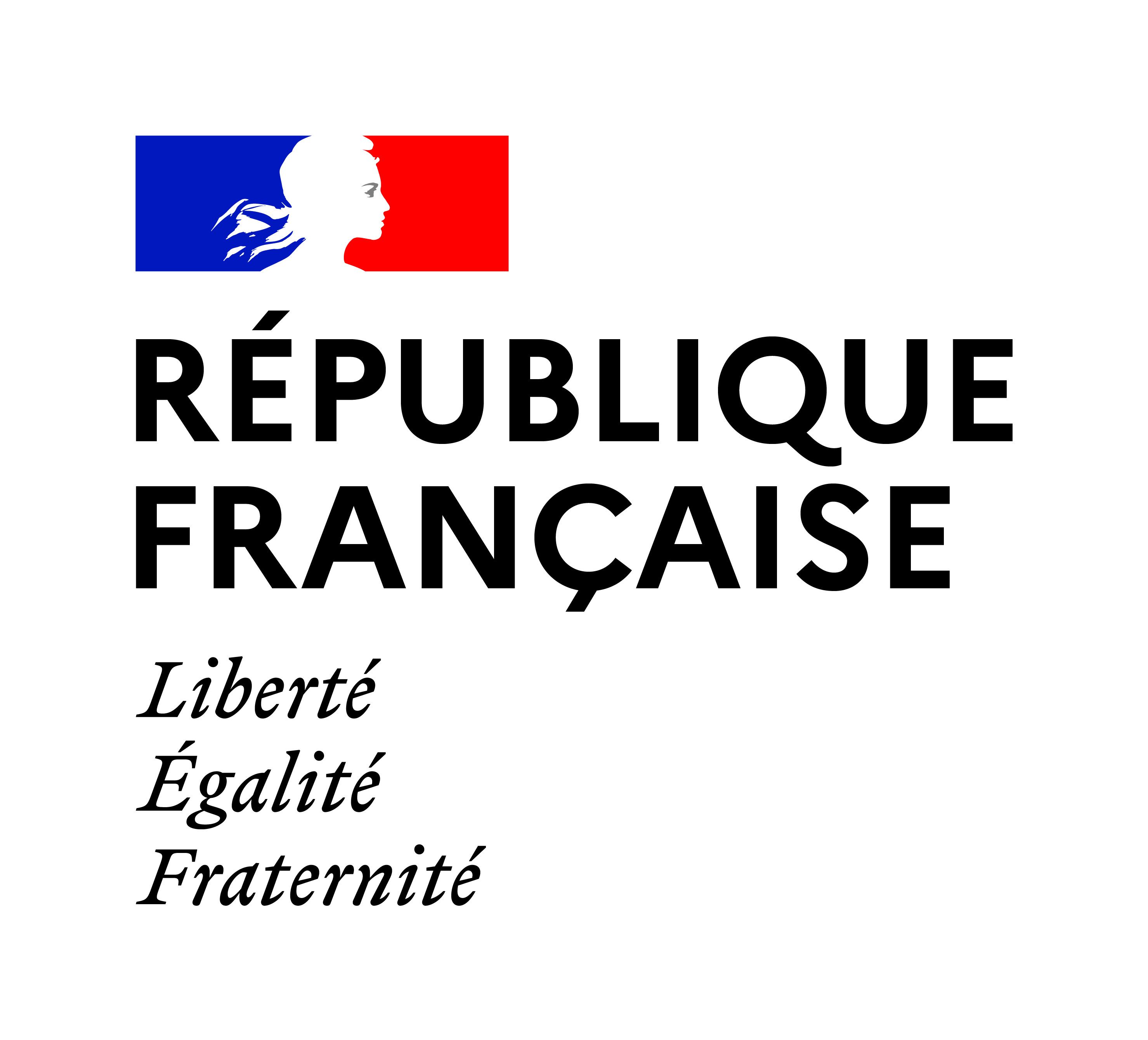 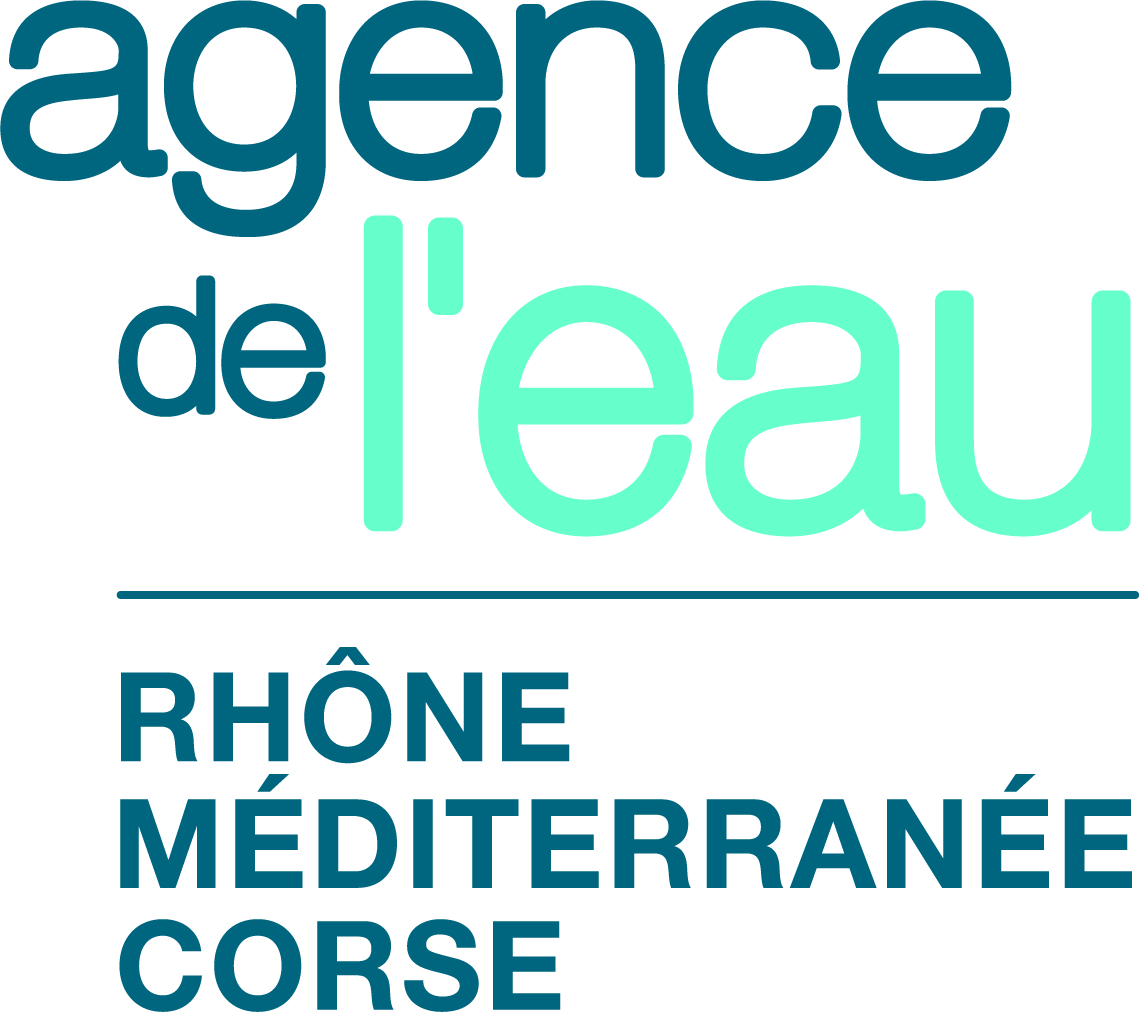 FORMULAIRE DE DEMANDE D’AIDE FINANCIERECOOPERATION INTERNATIONALEPour solliciter une aide financière de l’agence de l’eau, veuillez adresser votre dossier complet de demande d’aide (comprenant le présent formulaire accompagné de tous les éléments demandés) à votre délégation de rattachement : pour la connaître utilisez la rubrique Coordonnées du site web de l’agence.ATTENTION : Seules les demandes d’un montant supérieur à 10 000 € pourront faire l’objet d’une aide financière de l’agence. 1 – OBJET DE LA DEMANDE (résumé)2 – IDENTIFICATION DU DEMANDEURNom ou Raison Sociale : 	Adresse : 	Code postal: 	 Ville: 	N° SIREN/SIRET: 	Tel: ……………………..		Courriel : 	Le demandeur a-t-il déjà bénéficié d'une aide de l'agence  de l’eau :	Oui        Non 3 – PERSONNES à CONTACTERNom et prénom : 	Qualité : 	Tel: 	Télécopie 	Courriel : 	Nom et prénom : 	Qualité : 	Tel: 	Télécopie 	Courriel : 	4 – PRESENTATION DU PROJETIl s’agit : (choix multiple possible)	De travaux destinés à améliorer l’accès à l’eau et à l’assainissement dans un pays éligible	D’une étude préalable à une opération ultérieure de travaux	D’une étude visant l’amélioration de la gouvernance de l’eau et de la gestion des ressources en eau	D’une action d’aide d’urgence	D’une action destinée à soutenir le développement de la coopération décentralisée sur les bassins Rhône Méditerranée Corse	D’une action relative à l’organisation d’un événement internationalDescription synthétique :  Localisation du projet (commune, province/région, pays) : 	Coût prévisionnel :	€      HT -    TTC** Si la demande est sur le TTC, signer l’attestation au chapitre 7 du présent formulaire.(Le budget détaillé et le plan de financement sont à intégrer en annexe 3)Planning de réalisation : Date prévisionnelle d’engagement : 	 de fin :	Plan de financement prévisionnel :5 – LISTE DES PIECES A FOURNIR (cochez 􀂅 si fourni)Pièces à joindre :6 – DEMANDE ET ENGAGEMENTJe soussigné (e) (Nom, Prénom) : 	agissant en qualité de 	sollicite une aide financière de l'agence de l'eau Rhône Méditerranée Corse, pour la réalisation du projet objet de la présente demande (pour les collectivités, tenir à disposition la délibération sollicitant l’aide de l’agence de l’eau),atteste que le projet n’est pas engagé,certifie sur l’honneur l’exactitude des renseignements fournis,m’engage à informer l’agence de l’eau en cas de modification du plan de financement ou de toute autre modification du projet tel que décrit ci-dessus et dans les pièces annexées à la présente demande,certifie être en règle au regard de l’ensemble des déclarations sociales et fiscales ainsi que des cotisations et paiements correspondants,m’engage à respecter les obligations règlementaires, notamment à obtenir les autorisations administratives nécessaires à la mise en œuvre de l’opération et à respecter les règles de participation minimale au financement des projets d’investissement portés par des collectivités territoriales (article L1111-10 du code général des collectivités territoriales),certifie que l’opération faisant l’objet de la présente demande d’aide ne correspond pas à une opération imposée par l’autorité administrative au titre d’une mise en demeure ou condamnation, ou d’une mesure compensatoire.certifie avoir pris connaissance des conditions générales et particulières d’intervention de l’agence de l’eau consultable sur le site internet de l’agence de l’eau, et m’engage à assumer les obligations faites au bénéficiaire de l’aide en cas d’attribution,ne fait pas l’objet, de la part de la commission européenne, d’une injonction de récupération d’une aide.A ......................................., le .........................Le demandeur (signature et cachet)7 – ATTESTATION DE NON RECUPERATION DE LA TVA (à joindre obligatoirement au dossier de demande d’aide lorsque le budget est présenté en TTC)Je soussigné (Nom, Prénom)	agissant en qualité de (Qualité)	certifie sur l’honneur que (Dénomination complète) 	ne récupère pas la TVA sur les dépenses à engager au titre du projet (dénomination du projet objet de la demande d’aide) 	et sollicite l’aide de l’Agence sur un budget prévisionnel qui s’élève à  	 € TTC.A 	, le 	Le demandeur (nom, signature et cachet)OU l’opérateur désigné  (nom, signature et cachet)Demandeur (nom ou Raison Sociale) :  	Intitulé du projet : 	Coût global du projet : 	Cadre réservé à l’agence de l’eau Rhône Méditerranée CorseDossier reçu le : ……………..…………Date d’enregistrement : ……………………….      N° interlocuteur : ……………..     N° de dossier DA : ……………………Dossier complet :          oui           nonPièces complémentaires :	- demande effectuée le : 	 	- par : 		- pièces complémentaires reçues le : 	Observations : 	..FinanceursMontant de la contribution attendue %Agence de l’eau  ………………………………….….……………………………………….……………………………………….…………………………………………………………………€……………………………€……………………………€ ……………………………€ ……………………………€…..…%  …..…%  …..…%   …..…%   …….%   Part d’autofinancement……………………………€…….%  Pour tous les demandeurs :Pour tous les demandeurs :un RIB en cas de première demande d’aide,un extrait de la situation au répertoire SIRENE,un dossier technique de demande d’aide,Le demandeur peut utiliser le format de dossier technique (annexe 1) proposé par l’agence et contenant des informations obligatoires et optionnelles. Le demandeur pourra utiliser tout autre format approprié s’il contient à minima les informations obligatoires.un budget et un plan de financement,Le demandeur peut utiliser le format Excel de budget et de plan de financement (annexe 3) proposé par l’agence. Le demandeur pourra utiliser tout autre format approprié.la demande de l’autorité locale concernée,Elle comprend notamment la date, la signature, la qualité du demandeur et les noms du maître d’ouvrage et des propriétaires des ouvrages.Pour les collectivités :Pour les collectivités :Dans le cas où la collectivité fait appel à un opérateur pour mener à bien son projet, elle met en place avec cet opérateur une convention de mandat avec tiers. Ce document est  signé entre la collectivité mandataire de l’agence et son opérateur le « mandant » (modèle de convention à utiliser en annexe 2 du présent formulaire)Pour les Etablissements Publics de Coopération Intercommunale (EPCI) :Pour les Etablissements Publics de Coopération Intercommunale (EPCI) :joindre une copie des statuts et de l’arrêté préfectoral associé, en cas de première demande d’aide ou de modification des statuts.Pour les associations :Pour les associations :en cas de première demande d’aide, les statuts régulièrement déclarés,pour les associations loi 1901, le formulaire CERFA dument complété.Une attestation de l’association disposant de plus de 5 salariés.Les coordonnées du Commissaire au compte de l’association.